ZVR: 	439.710.363 								Internet: www.btc-a.at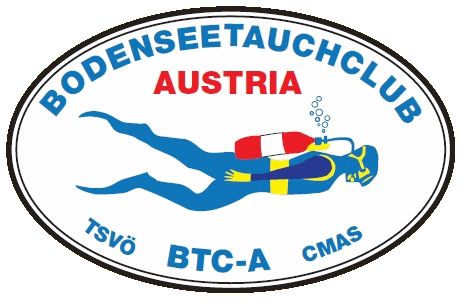 BODENSEETAUCHCLUB AUSTRIAMitglied desTauchsportverband ÖsterreichsConfederation Mondiale des Actifites SubaquatiquesVorarlberger Sportverbandc/o Mary SturmWeppach 9/26850 DornbirnBIC: RVVGAT2BIBAN: AT793700000005759808Möggers 20.01.2016/haider m.ZVR-Zahl: 062225969		Internet: www.tc-tiefenrausch.at 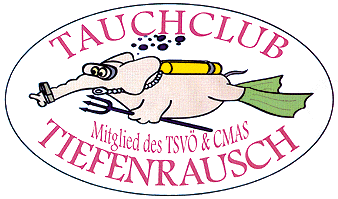 Tauchclub TiefenrauschGERÄTETAUCHKURS BREVET*** 2016„TSVÖ Tauchgruppenführer“Der internationale Weg zum sicheren TaucherVeranstalter:	Bodenseetauchclub-Austria  (BTC-A)
c/o Mary Sturm, Weppach 9/2, 6850 Dornbirn                                          Tauchclub Tiefenrausch (TCT)
c/o Bösch Walter, Maria Theresienstraße 59, 6890 LustenauZur Information:	Alle Clubmitglieder die schon einmal einen Brevet*** Kurs absolviert haben, können bestimmte Unterrichtseinheiten oder den gesamten Kurs zur Auffrischung als Gastteilnehmer unentgeltlich besuchen.	Gilt übrigens für alle Linienbrevets, Sonder- und	Spezialbrevets vorausgesetzt, dass weniger	Gastteilnehmer/Innen als Schüler/Innen am Kurs teilnehmen.                                           Wichtig: bei Teilnahme an den Praxisteilen bitte beim                                                   jeweiligen Kursleiter anmelden.Ausbildungsleiter:           Markus Haider, staatl. gepr. TLW, CMAS Moniteur **	6900 Möggers, Dorf 14	Tel.: 0664/9640547                                           E- Mail: markus.haider@btc-a.at  Kursleiter:	Markus Haider, staatl. gepr. TLW, CMAS Moniteur **	6900 Möggers, Dorf 14	Tel.: 0664/9640547                                           E- Mail: markus.haider@btc-a.at                                            Andrea Sigg, staatl. gepr. TLW, CMAS Moniteur**                                           6845 Hohenems, Kaiser-Josef-Str. 39a                                           Tel.: 0664 73645412                                           E- Mail: andrea.sigg@bglu.snv.atAusbildungsteam:           Die zur Verfügung stehenden	Tauchlehrer, Übungsleiter oder AssistentenAusbildungsziel:	Höchster Ausbildungsstand beim Sporttauchen;                                          Abschluss Internationales CMAS Brevet***
Der Inhaber des Brevet *** besitzt umfassende Kenntnisse                                           der Tauchtheorie und Tauchpraxis sowie der Begleitung von anderen Tauchern bis in große Tiefen (max. 40m)Voraussetzungen:	Vollendetes 18. Lebensjahr	Gültige Mitgliedschaft beim BTC-A/TSVÖ oder einem                                                          Tauchclub der auch ein Mitglied beim TSVÖ/CMAS ist.                                           Tauchsportärztliches Attest mit festgelegtem, nicht abgelaufenem Gültigkeitszeitraum.                                          Nachweis eines Erste Hilfe Kurses (zumind. 6 Stunden)                                          der nicht länger als 5 Jahre zurück liegt.                                           Nachweis von mindestens TSVÖ- Schnorchelbrevet „C“-                                           oder äquivalent.                                           CMAS Brevet** oder äquivalent.	Nachweis der CMAS / TSVÖ - Spezialbrevets „Nachttauchen“, „Rettungstechnik“ und „Sauerstoff-Ersthelfer-Anwender“ sowie mindestens zwei weitere der folgenden TSVÖ - Spezialbrevets: „Eistauchen“, „Materialkunde“, „Nitrox- Taucher“, „Technischer-Nitrox-Taucher“, „Suchen und Bergen“ oder „Trockentauchen“. Nachweis von 100 Tauchgängen seit Beginn der Tauchausbildung bestätigt im Logbuch. Von diesen 100 Tauchgängen müssen 20 Tauchgänge bis in große Tiefe geführt haben und 20 Tauchgänge müssen im Süßwasser durchgeführt worden sein. Von diesen 20 Tauchgängen im Süßwasser müssen wiederum 10 Tauchgänge bis in große Tiefe geführt haben.Anmeldung:	bis spätestens den 30.01.2016                                           per E-Mail:  markus.haider@btc-a.at                                                per E- Mail:  andrea.sigg@bglu.snv.atInfoabend/Kursbeginn:	Am Di, 2.2.16 findet die Tauchtheorie Tauchtechnik in der Firma von Andreas Teissl statt
Andreas Teissl GmbH
Hohenemserstraße 19
A 6890 Lustenau
http://www.andreas-teissl.at/de/kontakt/ Termine:                           Am Mi, 3.2. findet die Tauchtheorie Tauchphysik im Bundesgymnasium Lustenau statt
BG Lustenau
Mühlefeldstr. 20
6890 Lustenau
(immer den Schildern Richtung Sportzentrum folgen)                                           E-mail: andrea.sigg@bglu.snv.at
Tel: 0664 73645412                                           Die Termine für Tauchmedizin und Tauchpraxis werden von Martin Rhomberg und Alfons Mathis mit den Teilnehmern abgesprochen.Theorieprüfung:              Termin wird mit den Schülern abgesprochenPraxis:                              Die genaue Planung bzw. Gruppeneinteilung erfolgt während                                          des Theoriekurses in Absprache mit den Teilnehmern.Abschluss:                       Brevet***Kosten:	Kurskosten                                    € 360.--	Brevet*** - Karte		           €   20.--	Gesamt:                                        € 380.--Literatur:	Literaturempfehlung: „Tauchen für Anfänger und Fortgeschrittene“ TSVÖ Wien
„Praxis des Tauchens“ von Kromp / Roggenbach / Bredebusch Verlag: Delius Klasing; ISBN 3768818160                                          „Sporttauchen“ von Axel Stibbe /                                            Verlag: Delius Klasing ISBN 3895940488Zahlung:	Vor Kursbeginn bitte auf folgendes Konto einzahlen:
BTC-A: 
BIC: RVVGAT2B, 	IBAN: AT793700000005759808 bei der Raiba Bregenz. 
	TCT:
Teilnehmer vom Tauchclub Tiefenrausch zahlen auf das Vereinskonto des TCT ein.				HYPO Lustenau				IBAN: AT64 5800 0155 9440 1015, BIC: HYPVAT2BAusrüstung:                     Für das Vorhandensein einer kompletten                                       	Kaltwasser tauglichen Tauchausrüstung laut den Standards des TSVÖ hat jeder selber Sorge zu tragen.Qualifikation:                     CMAS-BREVET***                                            Dieses internationale Brevet ist weltweit gültig und wird                                             praktisch von allen Tauchorganisationen und Tauchschulen                                             anerkannt.Homepage BTC-A:          - Anmeldeformular(bzw. TCT)                        - Veranstaltungskalender                                          - Formulare und Info für ärztliche Untersuchung                                          - Beitrittsansuchen für fördernde (passive) Mitglieder                                          - Auf unserer Homepage www.btc-a.at                                                 bzw. www.tc-tiefenrausch.at          Einen interessanten und erfolgreichen Kurs wünscht euchDas Ausbildungsteam desBodenseetauchclub Austria und des Tauchclub Tiefenrausch Markus Haider                                     Andrea Sigg-Schuchter(Ausbildungsleiter)                                           (Ausbildungsleiterin)c/o Bösch WalterHYPO Lustenau; BIC: HYPVAT2BMaria Theresienstraße 59, 6890 LustenauIBAN: AT64 5800 0155 9440 1015,